TASCO DEPOTSALBURY202 North StreetAlbury NSW 2640P 02 6042 0300BENDIGO45  Sandhurst RoadBendigo  VIC 3550P 03 5446 3133BENALLA34 Sydney RoadBenalla VIC 3672P 03 5761 3400BROKEN HILL5 Kanandah Road Broken Hill NSW 2880 P 08 8088 1011BUNNALOORMB 520Bunnaloo NSW 2731P 03 5489 7241COOTAMUNDRA30  Hovell StreetCootamundra NSW 2590P 04 0963 0028LEETON9-11 Brady WayLeeton NSW 2705P 04 0963 0028MILDURA220 Tenth StreetMildura VIC 3500P 03 5022 1711NARACOORTE237 Smith StreetNaracoorte SA 5271P 08 8762 1422ROBINVALEMoore Street Robinvale VIC 3549P 03 5026 3539RENMARK52 Twenty First Street Renmark SA 5341P 08 8586 5966SHEPPARTON17-26 McGill StreetShepparton VIC 3630P 03 5821 5460SWAN HILL6-8 Jennings Road Swan Hill VIC 3585 P 03 5032 446962 Curlewis Street Swan Hill VIC 3585 P 03 5032 9144MURRAY BRIDGE112-114 Swanport Road Murray Bridge SA 5253 P 08 8532 2134BORDERTOWNPO Box 117Bordertown SA 5268P 08 8752 2555WODONGA107  Bradford StreetWodonga VIC 3690P 02 6024 2488WAGGA WAGGA18  Lewington StreetBomen NSW 2650P 02 6921 4710LOCATIONS GUIDEPART OF YOUR COMMUNITYFREE  CALL 1800 842 842	tascopetroleum.com.au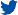 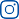 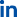 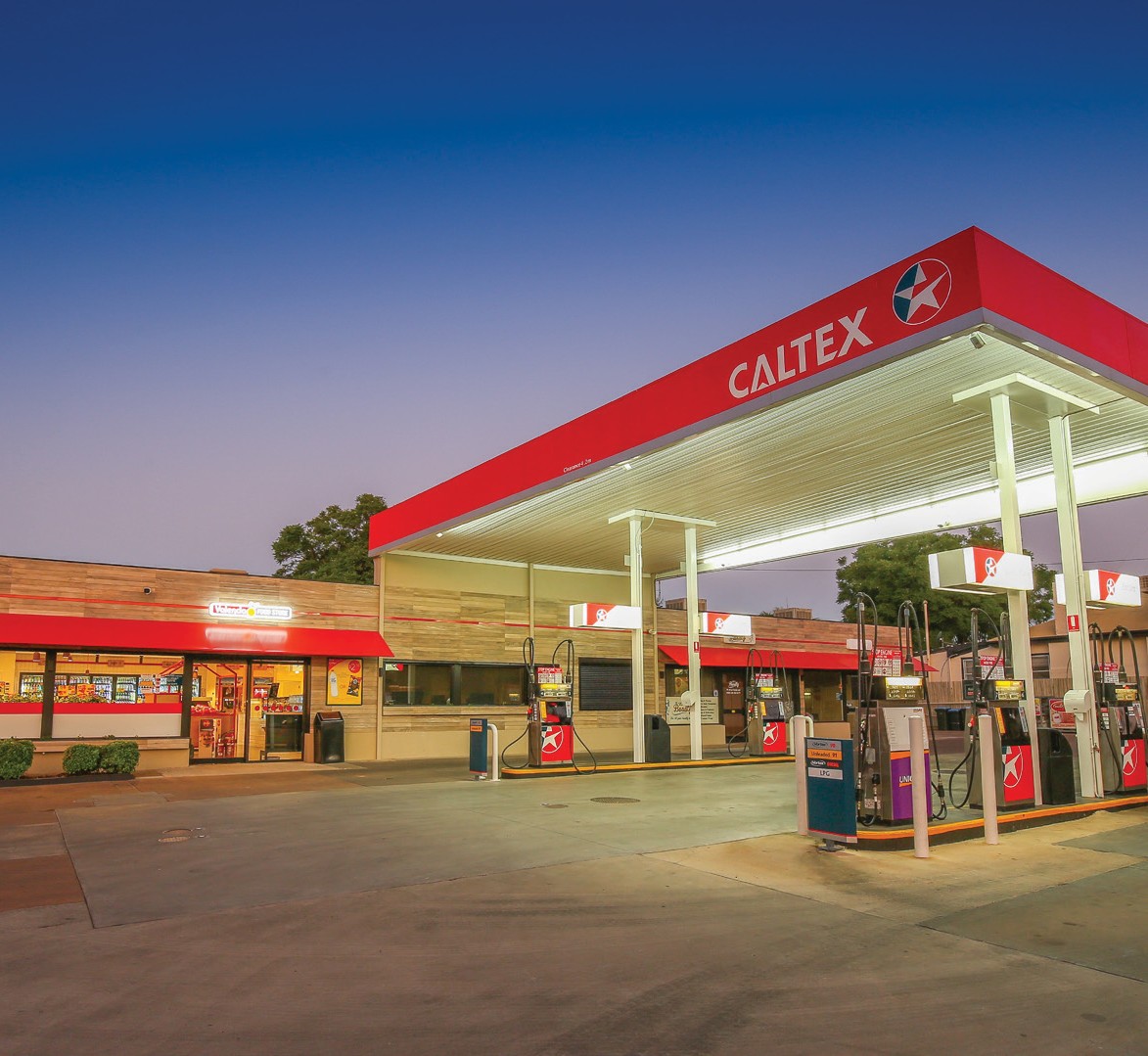 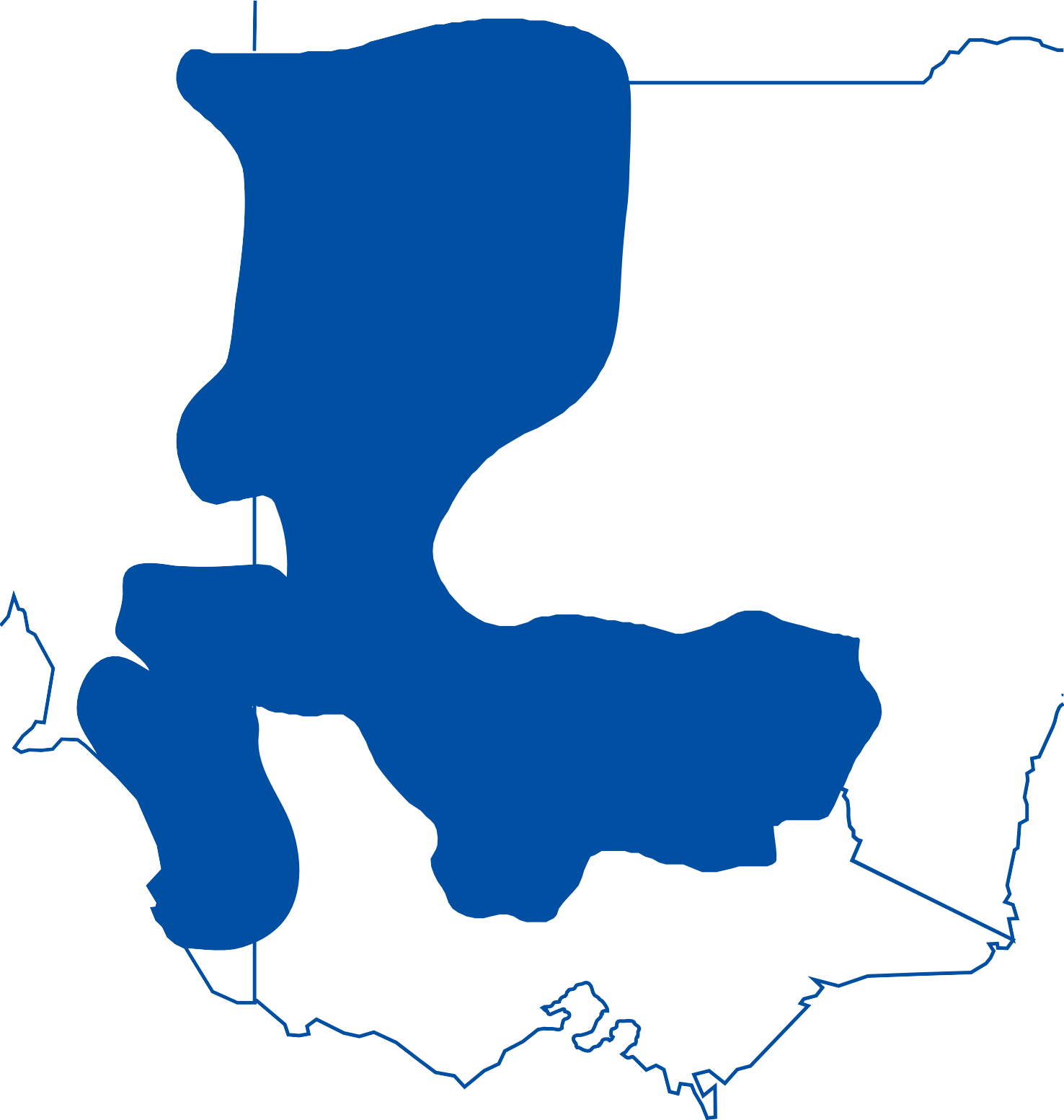 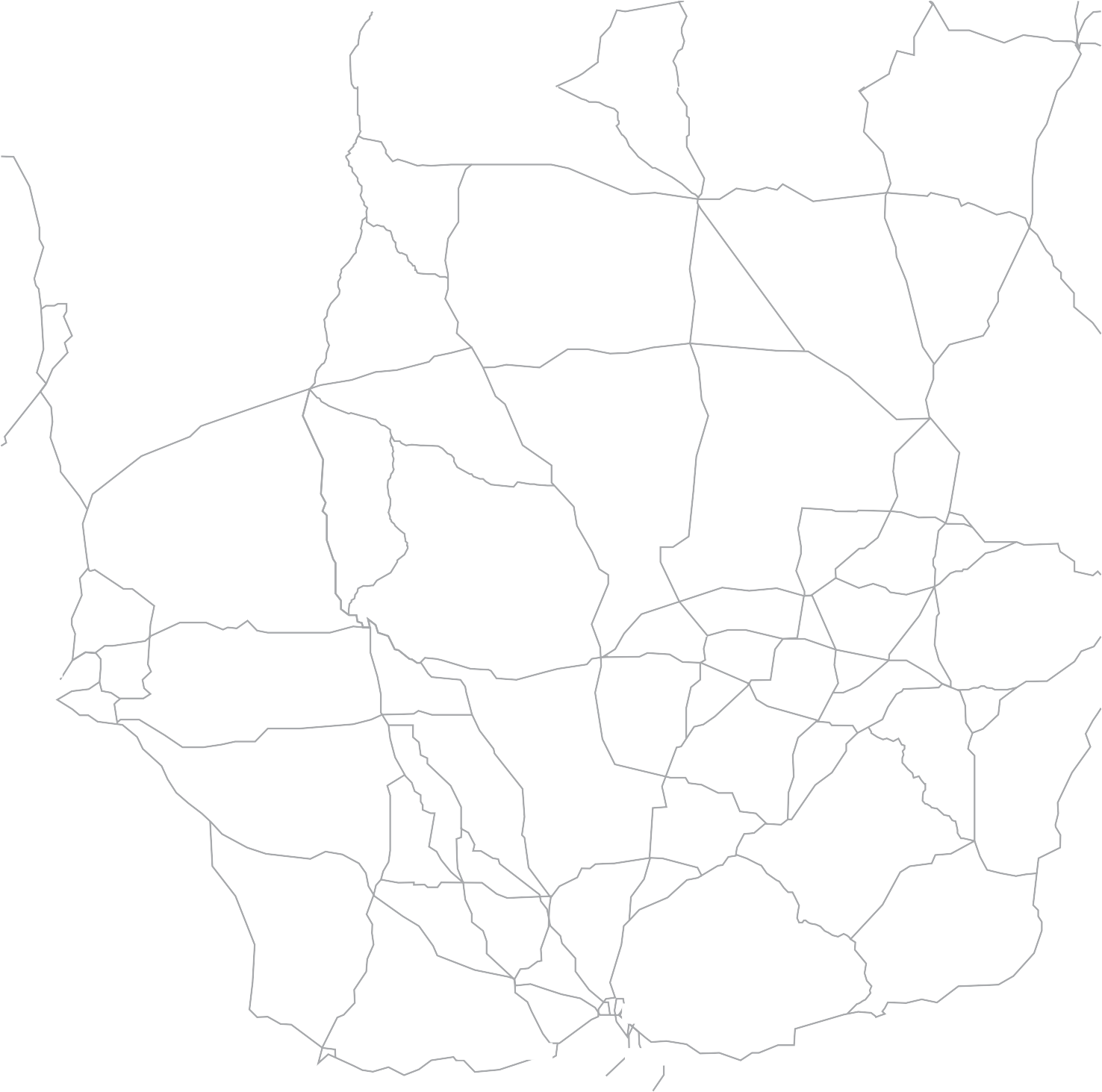 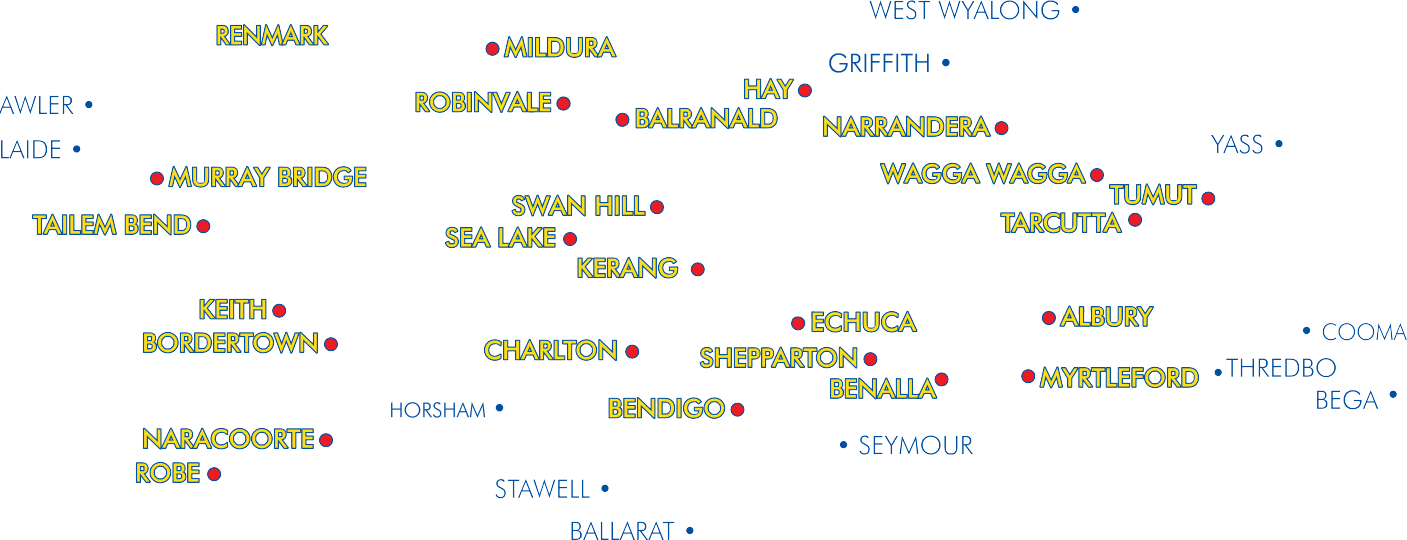 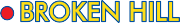 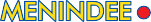 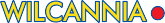 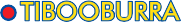 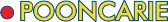 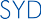 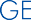 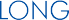 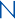 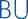 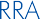 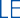 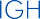 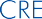 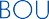 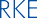 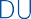 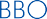 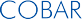 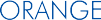 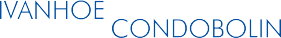 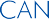 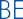 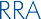 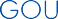 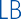 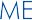 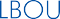 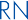 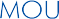 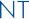 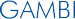 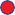 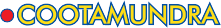 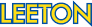 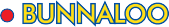 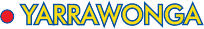 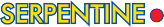 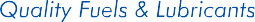 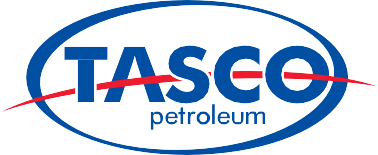  	SERVICE STATIONS WITHIN THE TASCO AREA	TASCO OWNED SERVICE STATIONSTASCO SUPPLIED SERVICE STATIONSENQUIRE ABOUT OUR TASCOPLUS STARCARDS!NO Fee’sUse at any Caltex Australia WideUseful for businesses & large companiesSite Name	Address/City P/Code	PhoneSite Name	Address/City P/Code	PhoneSite Name	Address/City P/Code	PhoneULPPULPPULP 98LPGDIESELVORT DSL24HRAD BLUETarcutta RoadhouseLot A Sydney Street Tarcutta 265202 6928 7177Tumut42-44 Adelong RoadTumut 272002 6947 6611Tailem Bend160 Princess Highway Tailem Bend SA 526008 8572 3976Wagga Wagga131A Fernleigh Road Wagga Wagga 265002 6931 4322Wagga Wagga7 Lake Albert Road Wagga Wagga 265002 6921 6968Wagga WaggaEdwards St & Station Pl Wagga Wagga 265002 6921 1544Wagga Wagga Roadhouse151 Hammond AvenueWagga Wagga 265002 6921 5309Wedderburn117 High StreetWedderburn 351803 5494 3079Wentworth17 Sandwych StreetWentworth 264803 5027 2257Wodonga107 Bradford StreetWodonga 369002 6024 2488Wodonga GatewayHigh Street & Thomas Mitchell Drive 369002 6056 6701Wodonga Roadhouse178 Melbourne RoadWodonga 369002 6024 1983Site Name	Address/City P/Code PhoneSite Name	Address/City P/Code PhoneSite Name	Address/City P/Code PhoneULPPULPPULP 98LPGDIESELVORT DSL24HRAD BLUECulcairn35 Balfour StreetCulcairn 266002 6029 8279Dareton1-3 Tapio StreetDareton 271703 5027 4505Everton2128 Great Alpine Road Everton 367803 5727 0282KeithCnr Dukes Road& Riddoch Highway Keith SA 526708 8755 1700Loxton20 BookpurnongTerrace Loxton 533308 5884 7277Manangatang9 Wattle StreetManangatang 354603 5035 1421MenindeePerry Street Menindee08 8091 4297Mt Beauty1 Lakeside AvenueMt Beauty 369903 5754 4061Rutherglen17 Fortune StreetRutherglen 368502 6032 8562Tatura188-190 Hogan RoadTatura 361603 5824 1945Tibooburra1 Silver City Highway Tibooburra 288008 8091 3477Tumbarumba76 The ParadeTumbarumba 265302 6948 2523WalbundireBillabong Street Walbundrie 264202 6029 9003WarracknabealCnr Scott & Lyle Streets Warracknabeal 339303 5394 1868Whitfield4885 Main StreetWhitfield 373303 5729 3677Wilcannia RoadhouseBarrier Highway Wilcannia 283608 8091 5957